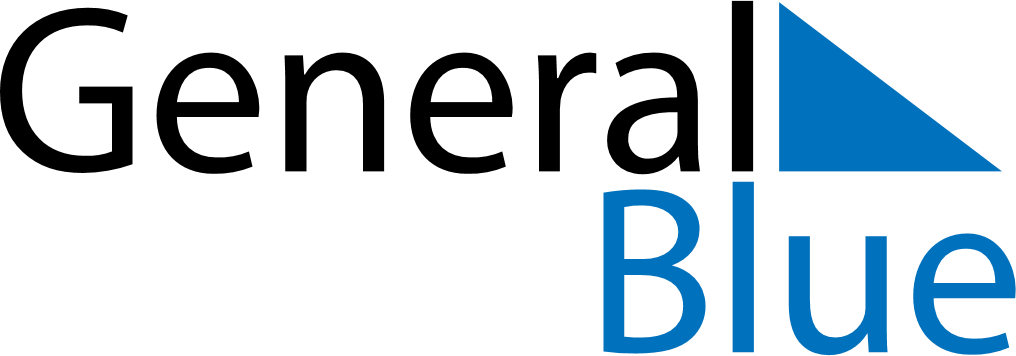 May 2024May 2024May 2024May 2024May 2024May 2024Tau, Rogaland, NorwayTau, Rogaland, NorwayTau, Rogaland, NorwayTau, Rogaland, NorwayTau, Rogaland, NorwayTau, Rogaland, NorwaySunday Monday Tuesday Wednesday Thursday Friday Saturday 1 2 3 4 Sunrise: 5:38 AM Sunset: 9:28 PM Daylight: 15 hours and 50 minutes. Sunrise: 5:35 AM Sunset: 9:30 PM Daylight: 15 hours and 55 minutes. Sunrise: 5:33 AM Sunset: 9:33 PM Daylight: 16 hours and 0 minutes. Sunrise: 5:30 AM Sunset: 9:35 PM Daylight: 16 hours and 4 minutes. 5 6 7 8 9 10 11 Sunrise: 5:28 AM Sunset: 9:37 PM Daylight: 16 hours and 9 minutes. Sunrise: 5:25 AM Sunset: 9:40 PM Daylight: 16 hours and 14 minutes. Sunrise: 5:23 AM Sunset: 9:42 PM Daylight: 16 hours and 19 minutes. Sunrise: 5:20 AM Sunset: 9:44 PM Daylight: 16 hours and 24 minutes. Sunrise: 5:18 AM Sunset: 9:47 PM Daylight: 16 hours and 28 minutes. Sunrise: 5:15 AM Sunset: 9:49 PM Daylight: 16 hours and 33 minutes. Sunrise: 5:13 AM Sunset: 9:51 PM Daylight: 16 hours and 38 minutes. 12 13 14 15 16 17 18 Sunrise: 5:11 AM Sunset: 9:54 PM Daylight: 16 hours and 42 minutes. Sunrise: 5:08 AM Sunset: 9:56 PM Daylight: 16 hours and 47 minutes. Sunrise: 5:06 AM Sunset: 9:58 PM Daylight: 16 hours and 51 minutes. Sunrise: 5:04 AM Sunset: 10:00 PM Daylight: 16 hours and 56 minutes. Sunrise: 5:02 AM Sunset: 10:03 PM Daylight: 17 hours and 0 minutes. Sunrise: 5:00 AM Sunset: 10:05 PM Daylight: 17 hours and 4 minutes. Sunrise: 4:58 AM Sunset: 10:07 PM Daylight: 17 hours and 9 minutes. 19 20 21 22 23 24 25 Sunrise: 4:56 AM Sunset: 10:09 PM Daylight: 17 hours and 13 minutes. Sunrise: 4:54 AM Sunset: 10:11 PM Daylight: 17 hours and 17 minutes. Sunrise: 4:52 AM Sunset: 10:13 PM Daylight: 17 hours and 21 minutes. Sunrise: 4:50 AM Sunset: 10:15 PM Daylight: 17 hours and 25 minutes. Sunrise: 4:48 AM Sunset: 10:17 PM Daylight: 17 hours and 29 minutes. Sunrise: 4:46 AM Sunset: 10:19 PM Daylight: 17 hours and 33 minutes. Sunrise: 4:44 AM Sunset: 10:21 PM Daylight: 17 hours and 37 minutes. 26 27 28 29 30 31 Sunrise: 4:43 AM Sunset: 10:23 PM Daylight: 17 hours and 40 minutes. Sunrise: 4:41 AM Sunset: 10:25 PM Daylight: 17 hours and 44 minutes. Sunrise: 4:39 AM Sunset: 10:27 PM Daylight: 17 hours and 47 minutes. Sunrise: 4:38 AM Sunset: 10:29 PM Daylight: 17 hours and 51 minutes. Sunrise: 4:36 AM Sunset: 10:31 PM Daylight: 17 hours and 54 minutes. Sunrise: 4:35 AM Sunset: 10:32 PM Daylight: 17 hours and 57 minutes. 